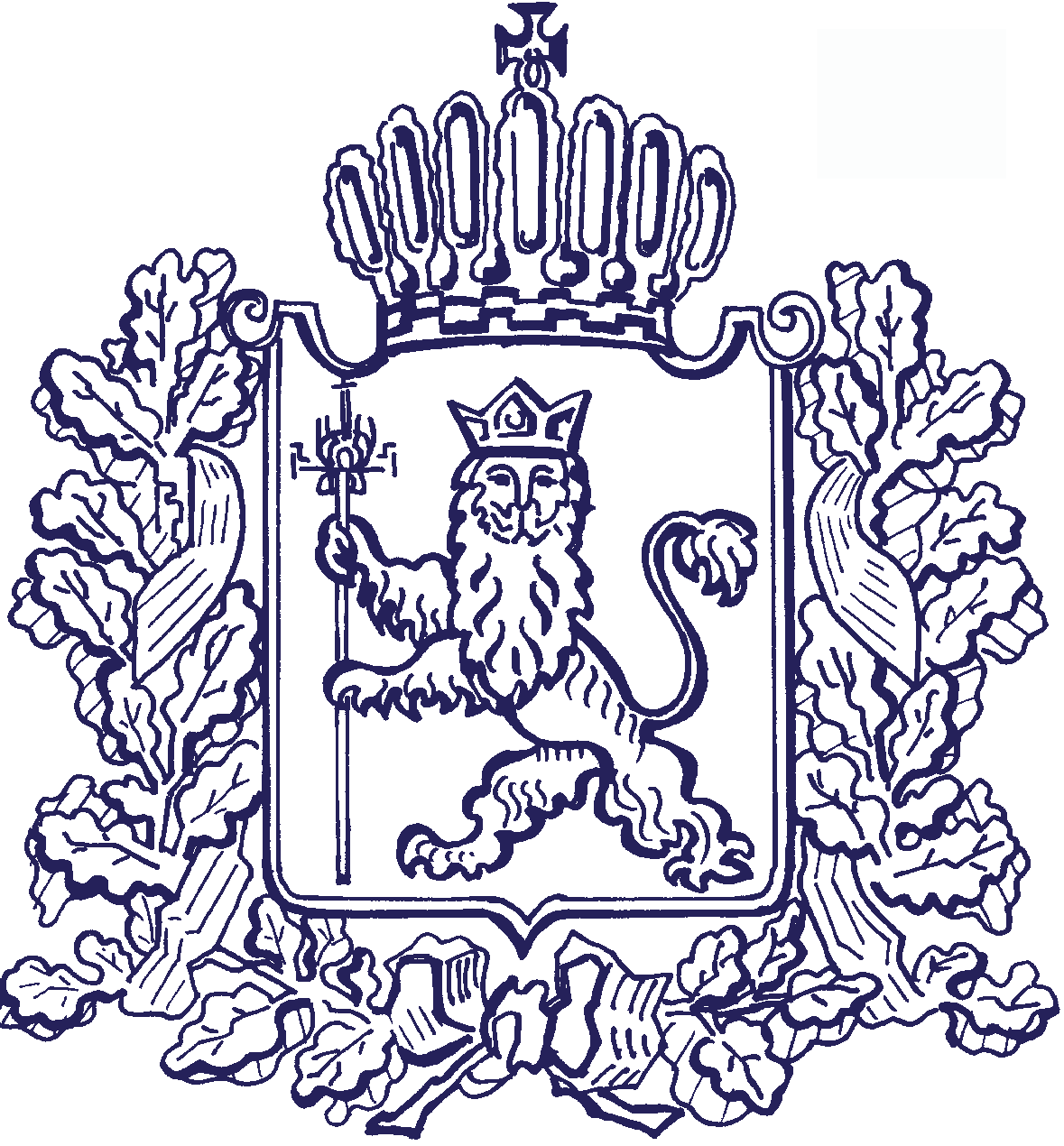 АДМИНИСТРАЦИЯ ВЛАДИМИРСКОЙ ОБЛАСТИДЕПАРТАМЕНТ  ЛЕСНОГО ХОЗЯЙСТВА ПОСТАНОВЛЕНИЕ30.05.2017          									05.06.2019.12.2018                                                                      № 1211211122О внесении изменений в постановление департамента от 22.08.2018 № 9 В соответствии со статьями 83, 87 Лесного кодекса Российской Федерации, приказом Министерства природных ресурсов и экологии Российской Федерации от 27.02.2017 № 72 «Об утверждении состава лесохозяйственных регламентов, порядка их разработки, сроков их действия и порядка внесения в них изменений», положением о департаменте, утверждённым  постановлением Губернатора Владимирской области  от 20.12.2006 № 898,  п о с т а н о в л я ю:1. Внести изменение в постановление департамента от 22.08.2018 № 9 «Об утверждении лесохозяйственных регламентов государственных казенных учреждений Владимирской области в сфере лесных отношений», изложив  приложение № 9 к постановлению в редакции согласно приложению.2.  Контроль за исполнением настоящего постановления возложить на заместителя директора – заместителя главного государственного лесного инспектора.3. Настоящее постановление вступает в силу со дня его официального опубликования.Директор департамента                                                                           И.С.Петухов